KLASA: 363-01/16-01/95URBROJ:2113/03-03-16-12Stubičke Toplice, 14.11.2016.Na temelju članka 46. st. 2. t. 23. Statuta Općine Stubičke Toplice  (Službeni glasnik Krapinsko-zagorske županije br. 16/09 i 9/13) načelnik Općine Stubičke Toplice donosiPRIJEDLOG ODLUKE O ODABIRUI.	Utvrđuje se prijedlog odluke o odabiru u postupku nabave komunalne djelatnosti javna rasvjeta na području Općine Stubičke Toplice tijekom 2017. godine, evidencijski broj nabave 7ZKG/2016., za koji je Poziv na dostavu ponuda upućen trima gospodarskim subjektima dana 19. listopada 2016. godine preporučenom poštanskom pošiljkom, a temeljem članka 5. Odluke o komunalnim djelatnostima koje se mogu obavljati na temelju ugovora u Općini Stubičke Toplice (Službeni glasnik Krapinsko-zagorske županije br. 10/12).	Kao najpovoljnija ponuda odabire se ponuda ponuditelja:II.	Razlog odabira je najniža cijena.III.	Predmet nabave: nabavu električne energije za rasvjetljavanje javnih površina, javnih cesta koje prolaze kroz naselje i nerazvrstanih cesta, na području Općine Stubičke Toplice,  tijekom 2017. godineBroj zaprimljenih ponuda: tri.IV.	Nazivi ponuditelja čije su ponude odbijene:Nijedna ponuda nije odbijena.V.	Poziv na dostavu ponuda upućen je trima gospodarskim subjektima:HEP-Opskrba d.o.o., Ulica grada Vukovara 37, 10000 Zagreb,NOX GRUPA d.o.o., Dravska 17, 42000 Varaždin,HRVATSKI TELEKOM d.d., Roberta Frangeša Mihanovića 9, 10000 Zagreb.VI.	Uputa o pravnom lijeku: sukladno čl. 15. st. 7. Zakona o komunalnom gospodarstvu (Nar. nov. br. 36/95, 109/95, 21/96, 70/97, 128/99,57/00, 129/00, 59/01, 26/03, 82/04, 110/04, 178/04, 38/09, 79/09, 49/11, 84/11, 90/11, 144/12, 56/13, 94/13, 153/13, 147/14), protiv odluke o odabiru Općinskog vijeća žalba nije dopuštena.VII.	Prijedlog Odluke upućuje se na usvajanje Općinskom vijeću Općine Stubičke Toplice.NačelnikOpćine Stubičke TopliceVladimir BosnarDOSTAVITI:Općinsko vijeće Općine Stubičke TopliceArhiva, ovdje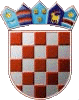 REPUBLIKA HRVATSKAKRAPINSKO-ZAGORSKA ŽUPANIJAOPĆINA STUBIČKE TOPLICENAČELNIKPODACI O PONUDITELJU ČIJA JE PONUDA ODABRANA:PODACI O PONUDITELJU ČIJA JE PONUDA ODABRANA:Naziv, sjedište i OIB:CRODUX PLIN d.o.o., OIB:50388109754, Savska Opatovina 36, ZagrebCijena ponude u kn bez PDV-a:81.899,10 knUkupna cijena ponude sa PDV-om:102.373,88 kn